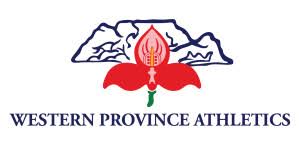         WESTERN PROVINCE MASTERS ATHLETIC ASSOCIATION        WESTERN PROVINCE MASTERS ATHLETIC ASSOCIATION        WESTERN PROVINCE MASTERS ATHLETIC ASSOCIATION        WESTERN PROVINCE MASTERS ATHLETIC ASSOCIATION        WESTERN PROVINCE MASTERS ATHLETIC ASSOCIATION        WESTERN PROVINCE MASTERS ATHLETIC ASSOCIATION        WESTERN PROVINCE MASTERS ATHLETIC ASSOCIATION        WESTERN PROVINCE MASTERS ATHLETIC ASSOCIATION        WESTERN PROVINCE MASTERS ATHLETIC ASSOCIATION        WESTERN PROVINCE MASTERS ATHLETIC ASSOCIATION        WESTERN PROVINCE MASTERS ATHLETIC ASSOCIATION        WESTERN PROVINCE MASTERS ATHLETIC ASSOCIATION        WESTERN PROVINCE MASTERS ATHLETIC ASSOCIATION        WESTERN PROVINCE MASTERS ATHLETIC ASSOCIATION        WESTERN PROVINCE MASTERS ATHLETIC ASSOCIATIONAPPLICATION FOR MEMBERSHIP: 01/01/2018 – 31/12/2018APPLICATION FOR MEMBERSHIP: 01/01/2018 – 31/12/2018APPLICATION FOR MEMBERSHIP: 01/01/2018 – 31/12/2018APPLICATION FOR MEMBERSHIP: 01/01/2018 – 31/12/2018APPLICATION FOR MEMBERSHIP: 01/01/2018 – 31/12/2018APPLICATION FOR MEMBERSHIP: 01/01/2018 – 31/12/2018APPLICATION FOR MEMBERSHIP: 01/01/2018 – 31/12/2018APPLICATION FOR MEMBERSHIP: 01/01/2018 – 31/12/2018APPLICATION FOR MEMBERSHIP: 01/01/2018 – 31/12/2018APPLICATION FOR MEMBERSHIP: 01/01/2018 – 31/12/2018SURNAME:SURNAME:FIRST NAME:FIRST NAME:FIRST NAME:FIRST NAME:DATE OF BIRTH: (dd/mm/year):DATE OF BIRTH: (dd/mm/year):DATE OF BIRTH: (dd/mm/year):DATE OF BIRTH: (dd/mm/year):DATE OF BIRTH: (dd/mm/year):DATE OF BIRTH: (dd/mm/year):PROF/DR/MR/MRS/MS:PROF/DR/MR/MRS/MS:PROF/DR/MR/MRS/MS:PROF/DR/MR/MRS/MS:PHYSICAL ADDRESS:PHYSICAL ADDRESS:PHYSICAL ADDRESS:PHYSICAL ADDRESS:POSTAL ADDRESS (if different)POSTAL ADDRESS (if different)POSTAL ADDRESS (if different)POSTAL ADDRESS (if different)POSTAL ADDRESS (if different)POSTAL ADDRESS (if different)Postal Code:Postal Code:Postal Code:Postal Code:Postal Code:Postal Code:Tel No (H)  (          )Tel No (H)  (          )Tel No (H)  (          )Tel No (H)  (          )Cell:Cell:Tel No (w)  (          )Tel No (w)  (          )Tel No (w)  (          )Tel No (w)  (          )Fax:Fax:Email ADDRESS:Email ADDRESS:Email ADDRESS:Email ADDRESS:ATHLETICS CLUB:ATHLETICS CLUB:ATHLETICS CLUB:ATHLETICS CLUB:A.S.A.2018 LICENCE No: W.P.AA.S.A.2018 LICENCE No: W.P.AA.S.A.2018 LICENCE No: W.P.AA.S.A.2018 LICENCE No: W.P.AA.S.A.2018 LICENCE No: W.P.AA.S.A.2018 LICENCE No: W.P.AMEMBERSHIP FEES 2018MEMBERSHIP FEES 2018MEMBERSHIP FEES 2018MEMBERSHIP FEES 2018MEMBERSHIP FEES 2018MEMBERSHIP FEES 2018W.P.M.A.A. (Compulsory)W.P.M.A.A. (Compulsory)W.P.M.A.A. (Compulsory)W.P.M.A.A. (Compulsory)W.P.M.A.A. (Compulsory)W.P.M.A.A. (Compulsory)R 100R 100S.A.M.A Affiliation (Compulsory)S.A.M.A Affiliation (Compulsory)S.A.M.A Affiliation (Compulsory)S.A.M.A Affiliation (Compulsory)S.A.M.A Affiliation (Compulsory)S.A.M.A Affiliation (Compulsory)R 150R 150DonationDonationRRTotalRRFor easier and safer processing, we would prefer that you do an E.F.T. as payment for your membership feesFor easier and safer processing, we would prefer that you do an E.F.T. as payment for your membership feesFor easier and safer processing, we would prefer that you do an E.F.T. as payment for your membership feesFor easier and safer processing, we would prefer that you do an E.F.T. as payment for your membership feesFor easier and safer processing, we would prefer that you do an E.F.T. as payment for your membership feesFor easier and safer processing, we would prefer that you do an E.F.T. as payment for your membership feesFor easier and safer processing, we would prefer that you do an E.F.T. as payment for your membership feesFor easier and safer processing, we would prefer that you do an E.F.T. as payment for your membership feesFor easier and safer processing, we would prefer that you do an E.F.T. as payment for your membership feesFor easier and safer processing, we would prefer that you do an E.F.T. as payment for your membership feesFor easier and safer processing, we would prefer that you do an E.F.T. as payment for your membership feesFor easier and safer processing, we would prefer that you do an E.F.T. as payment for your membership feesFor easier and safer processing, we would prefer that you do an E.F.T. as payment for your membership feesFor easier and safer processing, we would prefer that you do an E.F.T. as payment for your membership feesFor easier and safer processing, we would prefer that you do an E.F.T. as payment for your membership feesFor easier and safer processing, we would prefer that you do an E.F.T. as payment for your membership fees               BANK DEPOSIT               BANK DEPOSIT               BANK DEPOSITTRANSFERTRANSFEREXCO MEMBERS'S SIGNATURE:EXCO MEMBERS'S SIGNATURE:EXCO MEMBERS'S SIGNATURE:EXCO MEMBERS'S SIGNATURE:EXCO MEMBERS'S SIGNATURE:EXCO MEMBERS'S SIGNATURE:BANK DETAILSBANK DETAILSBANK  BANK  ::ABSAABSABRANCE CODEBRANCE CODE::502-110502-110(McIntyre Road, Parow)(McIntyre Road, Parow)(McIntyre Road, Parow)(McIntyre Road, Parow)(McIntyre Road, Parow)(McIntyre Road, Parow)ACC NoACC No::03 9017 983903 9017 983903 9017 983903 9017 9839ACC NameACC Name::Western Province Masters AthleticsWestern Province Masters AthleticsWestern Province Masters AthleticsWestern Province Masters AthleticsWestern Province Masters AthleticsWestern Province Masters AthleticsWestern Province Masters AthleticsWestern Province Masters AthleticsReferenceReference::Your Name & SurnameYour Name & SurnameYour Name & SurnameYour Name & SurnameYour Name & SurnameYour Name & Surname*APPLICATION MUST BE ACCOMPANIED BY COPY OF ID/PASSPORTAPPLICATION MUST BE ACCOMPANIED BY COPY OF ID/PASSPORTAPPLICATION MUST BE ACCOMPANIED BY COPY OF ID/PASSPORTAPPLICATION MUST BE ACCOMPANIED BY COPY OF ID/PASSPORTAPPLICATION MUST BE ACCOMPANIED BY COPY OF ID/PASSPORTAPPLICATION MUST BE ACCOMPANIED BY COPY OF ID/PASSPORTAPPLICATION MUST BE ACCOMPANIED BY COPY OF ID/PASSPORTAPPLICATION MUST BE ACCOMPANIED BY COPY OF ID/PASSPORTAPPLICATION MUST BE ACCOMPANIED BY COPY OF ID/PASSPORTAPPLICATION MUST BE ACCOMPANIED BY COPY OF ID/PASSPORTAPPLICATION MUST BE ACCOMPANIED BY COPY OF ID/PASSPORTAPPLICATION MUST BE ACCOMPANIED BY COPY OF ID/PASSPORTAPPLICATION MUST BE ACCOMPANIED BY COPY OF ID/PASSPORT*PLEASE RETURN A.S.A.P TO: wpamasters@gmail.comPLEASE RETURN A.S.A.P TO: wpamasters@gmail.comPLEASE RETURN A.S.A.P TO: wpamasters@gmail.comPLEASE RETURN A.S.A.P TO: wpamasters@gmail.comPLEASE RETURN A.S.A.P TO: wpamasters@gmail.comPLEASE RETURN A.S.A.P TO: wpamasters@gmail.comPLEASE RETURN A.S.A.P TO: wpamasters@gmail.comPLEASE RETURN A.S.A.P TO: wpamasters@gmail.comPLEASE RETURN A.S.A.P TO: wpamasters@gmail.comPLEASE RETURN A.S.A.P TO: wpamasters@gmail.comPLEASE RETURN A.S.A.P TO: wpamasters@gmail.com*Fax: 0864479614Fax: 0864479614Fax: 0864479614*IF DEPOSIT IS MADE INTO BANK ACCOUNT, DEPOSIT SLIP MUST ACCOMPANY THIS FORMIF DEPOSIT IS MADE INTO BANK ACCOUNT, DEPOSIT SLIP MUST ACCOMPANY THIS FORMIF DEPOSIT IS MADE INTO BANK ACCOUNT, DEPOSIT SLIP MUST ACCOMPANY THIS FORMIF DEPOSIT IS MADE INTO BANK ACCOUNT, DEPOSIT SLIP MUST ACCOMPANY THIS FORMIF DEPOSIT IS MADE INTO BANK ACCOUNT, DEPOSIT SLIP MUST ACCOMPANY THIS FORMIF DEPOSIT IS MADE INTO BANK ACCOUNT, DEPOSIT SLIP MUST ACCOMPANY THIS FORMIF DEPOSIT IS MADE INTO BANK ACCOUNT, DEPOSIT SLIP MUST ACCOMPANY THIS FORMIF DEPOSIT IS MADE INTO BANK ACCOUNT, DEPOSIT SLIP MUST ACCOMPANY THIS FORMIF DEPOSIT IS MADE INTO BANK ACCOUNT, DEPOSIT SLIP MUST ACCOMPANY THIS FORMIF DEPOSIT IS MADE INTO BANK ACCOUNT, DEPOSIT SLIP MUST ACCOMPANY THIS FORMIF DEPOSIT IS MADE INTO BANK ACCOUNT, DEPOSIT SLIP MUST ACCOMPANY THIS FORMIF DEPOSIT IS MADE INTO BANK ACCOUNT, DEPOSIT SLIP MUST ACCOMPANY THIS FORMIF DEPOSIT IS MADE INTO BANK ACCOUNT, DEPOSIT SLIP MUST ACCOMPANY THIS FORMIF DEPOSIT IS MADE INTO BANK ACCOUNT, DEPOSIT SLIP MUST ACCOMPANY THIS FORMIF DEPOSIT IS MADE INTO BANK ACCOUNT, DEPOSIT SLIP MUST ACCOMPANY THIS FORM*For any inquiries: Leza Buckle 072 182 7723For any inquiries: Leza Buckle 072 182 7723For any inquiries: Leza Buckle 072 182 7723For any inquiries: Leza Buckle 072 182 7723For any inquiries: Leza Buckle 072 182 7723For any inquiries: Leza Buckle 072 182 7723For any inquiries: Leza Buckle 072 182 7723For any inquiries: Leza Buckle 072 182 7723For any inquiries: Leza Buckle 072 182 7723